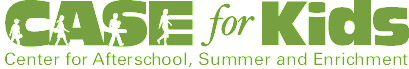 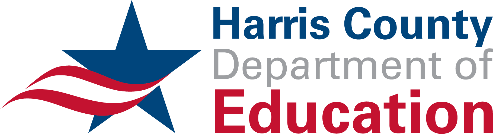 Harris County Department of EducationCenter for Afterschool, Summer and Enrichment for Kids2021 Spirit of Excellence Awards and Recognition ProgramTo recognize the spirit of excellence in the out-of-school time field, Harris County Department of Education’s Center for Afterschool, Summer and Enrichment for Kids, or CASE for Kids, presents its annual award and recognition program.  These awards will honor the dedication and commitment to professionalism, quality and excellence within the afterschool profession.  All awards and recognition will be presented at the CASE for Kids 2021 End of Year Celebration event on April 30, 2021.  Nominate yourself, your program or a colleague to recognize outstanding achievements and commitment to the field.   Click here to access the form or visit www.afterschoolzone.org, under Opportunities.  Nominations must be submitted by February 12, 2021.SPIRIT OF EXCELLENCE AWARDS:Outstanding Leadership by an Afterschool Site CoordinatorAn afterschool director or site coordinator who supervises a comprehensive afterschool program and front-line staff and who excels in fostering high quality programmingOutstanding Achievement by an Afterschool Frontline Staff MemberA front-line staff member who demonstrates extraordinary dedication to positive youth developmentOutstanding Leadership by an Afterschool Provider SupervisorAn afterschool provider supervisor who supervises instructors and who excels in fostering high-quality programmingOutstanding Achievement by an Afterschool Provider Frontline Staff MemberA front-line instructor who excels in providing high-quality, challenging learning experiences in the areas of academics, health and wellness, arts and creativity or positive youth developmentOutstanding Leadership by an Afterschool Administrator An administrator who demonstrates commitment to the afterschool field and promotes the importance of high-quality programsCommunity Connection ChampionAn afterschool program that utilizes community members or organizations in a meaningful way to improve the quality of the out of school time programInnovative Practices Champion A program that is implementing cutting-edge programming to encourage deeper learning and to challenge young people to act as scientists, inventors, collaborators and problem-solversRECOGNITION OF MERIT AWARDS:Professional Development Completed 5 hours or more of professional development via CASE for Kids Training SeriesCompleted 10 or more hours of professional development via CASE for Kids Training Series Completed 20 or more hours of professional development via CASE for Kids Online TrainingCompleted 36-hour afterschool certificate course via CASE for Kids Online TrainingQuality Improvement MeritParticipated in continuous quality improvement project (YPQA)FOR MORE INFORMATION: For more information about the awards, please contact Kathy Evans via email at kevans@hcde-texas.org  or 713-696-1369.